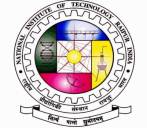 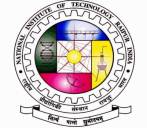 Application Form for Child Care Leave (Teaching & Group-A Non-Teaching)Rly. Bd.’s Letter No.E(P&AII 2006, CFC/LE S dated 23/10 M.P/NDLS letter No. 432-E/GCPC/Child Care Leave 08/E (To be submitted before 15 days of availing Child Care Leave)Certified that I am having 	Nos. of children and 	child(eldest) of mine against whom Child Care Leave is requested.Note:-Children should be below 18 year upto the date of availing child care leaveThe child care leave be admissible for two eldest surviving children only.Child Care Leave can be sanctioned by an authority competent to grant.Child Care Leave is admissible for a maximum period of 730 days during their ensure notice for taking care of upto two children in more than one spell.Employees cannot proceed on CCL without prior pro	posal approval of the leave by the leave sanctioning authority.Consequently Saturday,Sunday,Gazetted holidays etc. during the period of leave would also count for CCL, as the case of earned leave.In respect of disabled/mentally challenged children, it is permitted for an offspring of any age subject to conditions and submission of certificates.CCL may be granted to single mothers for six spells in a calendar year.CCL extended to single male parent also.Signature of applicantRecommended/Non-Recommended(Head of the Department)Child Care Leave Balance: ____Verified byJoint RegistrarDate of ApplicationGranted/ Not granted(Director)Name:Designation:Designation:Department:Department:Pay levelPay levelPrevious Leave Details (EL/HPL/Commuted Leave/CL/RH/SCL)Previous Leave Details (EL/HPL/Commuted Leave/CL/RH/SCL)FromToPeriod Of LeavePeriod Of LeaveFromToNo. of days of leaveNo. of days of leaveDate of joining dutyDate of joining dutyEarlier Child Leave AvailedEarlier Child Leave AvailedFromToName of Minor Children Whom Favored Child Care Leave requiredName of Minor Children Whom Favored Child Care Leave requiredProof of date of birth in favor of minor children availing child care leaveProof of date of birth in favor of minor children availing child care leaveWhether Head Quarter Leave required (if required please mention dates)Whether Head Quarter Leave required (if required please mention dates) FromToAddress and phone no. during absenceAddress and phone no. during absenceCharge hand over toCharge hand over toDetails of Class arrangement by facultyDetails of Class arrangement by facultyDetails of Class arrangement by facultyDetails of Class arrangement by facultyDetails of Class arrangement by facultyDetails of Class arrangement by facultyDetails of Class arrangement by facultyDetails of Class arrangement by facultyDetails of Class arrangement by facultyDetails of Class arrangement by facultySr.NoFaculty NameFaculty NameDesignationDesignationDesignationDesignationDateDateSignature123